Formulaire de vérification de l’honorabilité pour les accompagnateurs bénévoles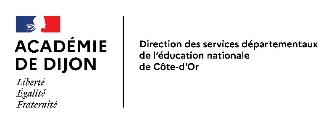 « accompagnement vestiaire piscine ou sortie scolaire avec nuitée(s)»(envoi des documents renseignés au moins un mois avant le début de l'activité sans prendre en compte les périodes de vacancessauf pour les activités piscine du mois de septembre qui doivent être adressées dès que possible).	Circonscription : ..................................................................	Ecole(s) d’intervention : ......................................................	Activités dont l’honorabilité doit être vérifiée :                      Accompagnement vestiaire piscine                                               Sortie scolaire avec nuitée(s)	Date obligatoire de la sortie : …………………………………………………………………Nom et prénom du directeur ou de la directrice de l’école                                                                                Date : …………………………………Cadre réservé à l’administrationVérification de l’honorabilité sur le Fichier Judiciaire Automatisé des Auteurs d’Infractions Sexuelles ou Violentes (FIJAISV) et sur le Fichier Judiciaire Automatisé des Auteurs d’Infractions Terroristes (FIJAIT)
en date du : Date : ………………………………… Signature : :		La directrice académique						Des services de l’éducation nationale,						Directrice des services départementaux de l’éducation nationale de la Côte-d’Or						Pascale COQCivilitéNom de naissanceNom d’usage(nom d’épouse)PrénomDate de naissanceVille de naissance (code postal+ arrondissement pour Lyon, Marseille, Paris) Pays de naissanceAdresse postaleTéléphone FijaisvFijait 